Alaina Saliba                                                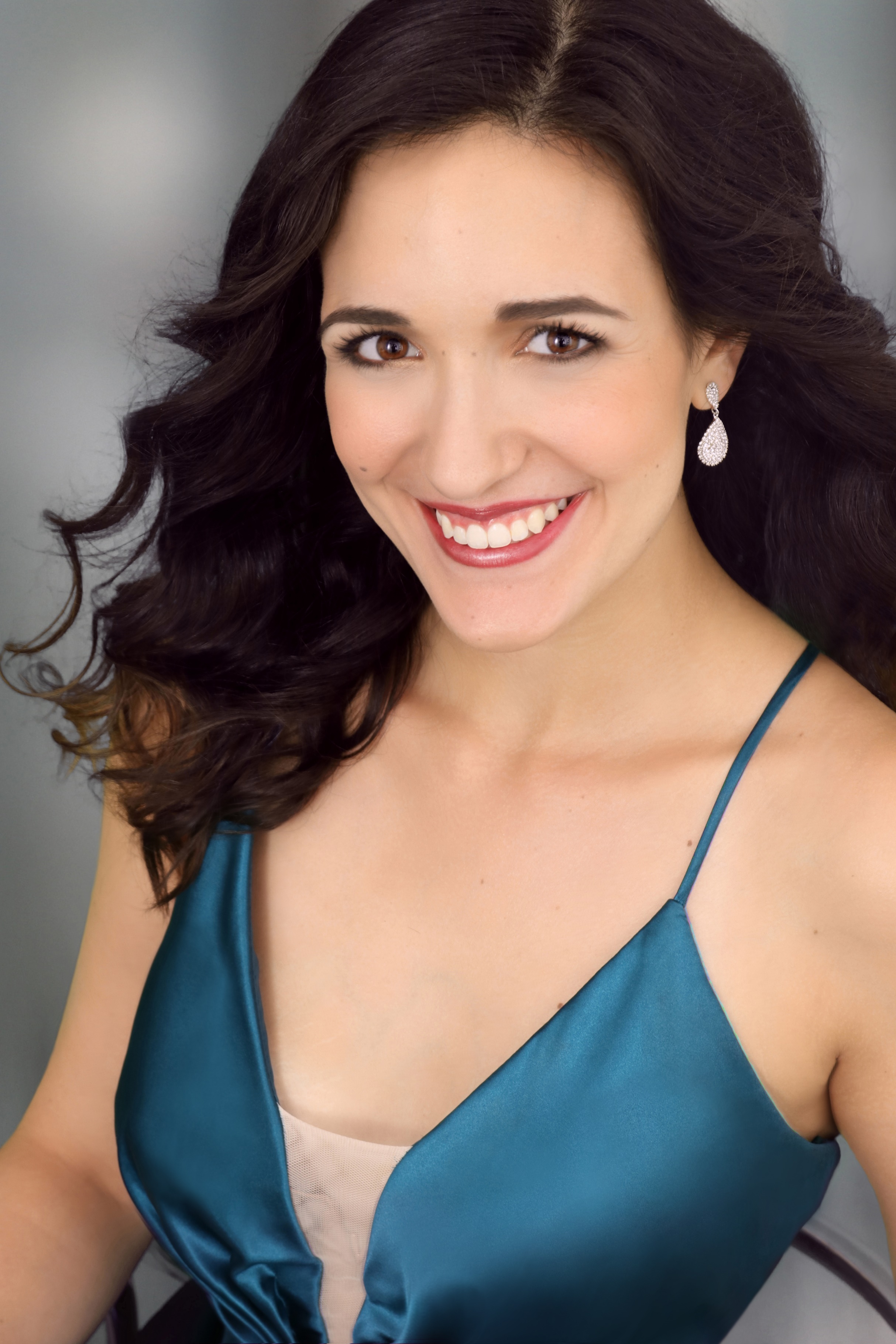 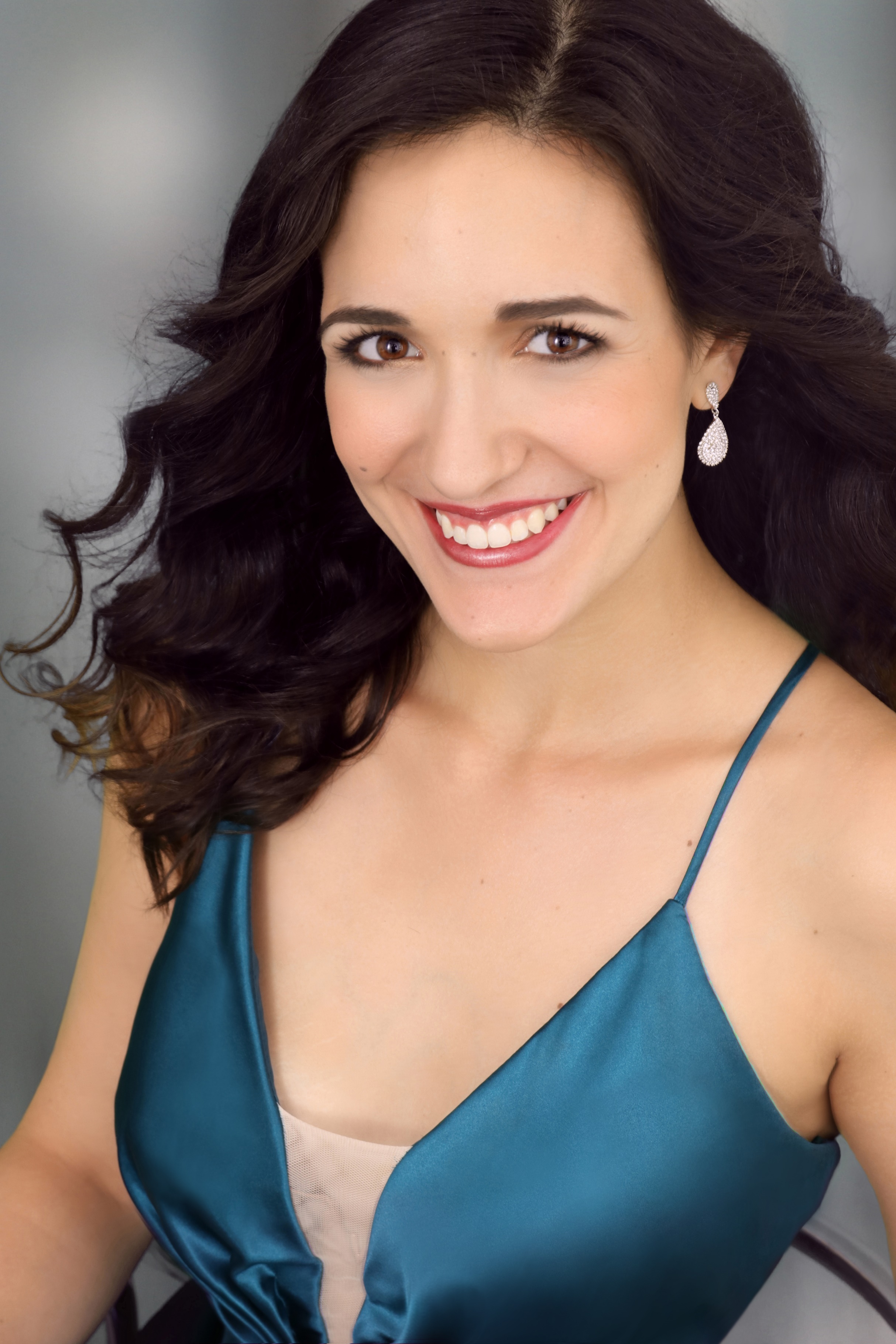 Soprano4045 N. Emerald Ct. Dayton, OH          salibaalaina@gmail.com	           937.545.6800 www.alainasaliba.comEducation and TrainingRolesConcert WorkAwardsTeachers and CoachesDean Southern, Andrea Chenoweth Wells, Elizabeth Hagedorn, Darryl Cooper, Michael DauphinaisMasterclassesCaroline Helton, Helene Schneiderman, George Vassos Directors 						ConductorsJohnathon Pape, Jerome Yorke			Marzio Conti, Neal Gittleman, Patrick Reynolds, David SieversMaster of Music, VoiceCleveland Institute of Music2022Bachelor of Music, Music PerformanceUniversity of Dayton, Summa Cum Laude2020American Institute of Musical Studies Opera StudioGraz, Austria2019Dayton Opera Apprentice ProgramDayton, Ohio2018First Witch*Dido and AeneasCleveland Institute of Music Opera Theater2021Giulietta^I Capuleti e i MontecchiCleveland Institute of Music Opera Theater2020Norina^Don PasqualeCleveland Institute of Music Opera Theater2020RosinaIl Barbiere di SivigliaOpera Guild of Dayton2020VelmaChicagoUniversity of Dayton Opera Workshop2020Meg^Little Women (Adamo)University of Dayton Opera Workshop2019The PrincessThe Frog PrinceDayton Philharmonic Orchestra2019MabelThe Pirates of PenzanceOpera Guild of Dayton 2017-2019JaneBabes in ToylandUniversity of Dayton Opera Workshop2018SandyGreaseUniversity of Dayton Opera Workshop2017Featured SoloistOperetta Around the WorldAIMS Festival Orchestra, Graz, Austria2019Soprano SoloistRutter’s Mass of the ChildrenDayton Philharmonic Youth Orchestra2019Soprano SoloistHigh Holiday ServicesTemple Israel, Dayton, OH2019, 2018Featured SoloistBRAVO! Fashion ShowOpera Guild of Dayton2019Featured SoloistTroy Mayor’s ConcertDayton Philharmonic Concert Band2018Opera Guild of Dayton Tri-State College Vocal Competition, finalist2020Ohio National Association of Teachers of Singing, first place, Fourth and Fifth Year Classical Treble Voices2019University of Dayton Honors Recital, winner2018-20Kennedy Center American College Theatre Festival, nominee 2018Ohio National Association of Teachers of Singing, second place, Second Year Classical Women2017